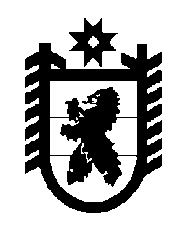 Российская Федерация Республика Карелия    УКАЗГЛАВЫ РЕСПУБЛИКИ КАРЕЛИЯО Правительстве Республики Карелия   В связи со сложением в соответствии со статьей 61 Конституции Республики Карелия членами Правительства Республики Карелия своих полномочий постановляю:1. Впредь до сформирования нового Правительства Республики Карелия членам Правительства Республики Карелия продолжить осуществление своих полномочий.	2. Настоящий Указ вступает в силу со дня его подписания.ГлаваРеспублики Карелия                                                                  А.О. Парфенчиковг. Петрозаводск25 сентября 2017 года№ 106